OPAC 38,  Hier  encore… nous étions les meilleurs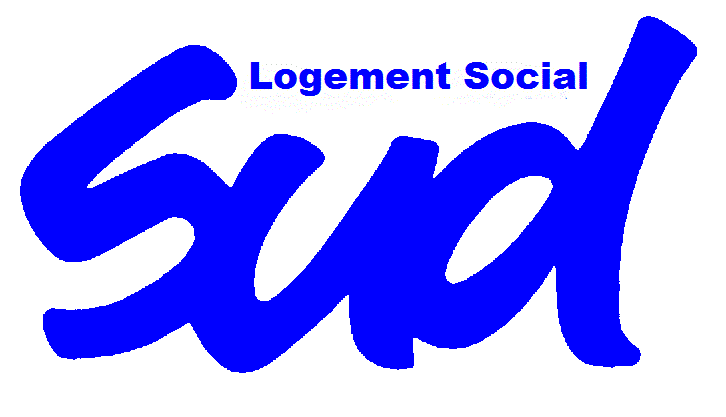 Souvenez-vous l’année dernière, au départ de notre ancien directeur, nous étions fer de lance du logement social en France, la crème des crèmes, quelques inquiétudes liées à la conjoncture, tout de même, mais … une santé de cheval !!!Nous avions un logiciel de dingue, mais qui marchait pas bien, mais qui était vraiment le meilleur !!!Mais c’était hier… 	Qu’il est loin…qu’il est loin ce vieux temps !!!Aujourd’hui, grâce à notre nouvelle DG, nous le savons :    	 -l’erreur fut grande, l’abime est profond, la pente est rude, il va falloir faire des sacrifices !!!Et qui va payer l’addition ??? A votre avis ?Demain changement de Cap, virage à 180 degrés et même si c’est pour notre bien et celui de nos locataires…..			Attention ça va tanguer !!!	Si vous ne l’aviez pas compris, c’est le moment de vous syndiquer !!!Il nous faudra donc être solidaires et même force de proposition, pour accompagner notre direction dans le changement, afin d’éviter, qu’à son tour, elle même ne finisse par :		     			…s’égarer…		on ne sait jamais !Chez SUD OPAC 38, nous avons un projet ambitieux, ça change !!! Ça fait du bien !!!         Tant qu’à changer, autant faire beaucoup mieux. Ce projet, c’est avec vous, que nous voulons l’écrire, aussi je vous invite à nous apporter vos idées et vos questions, afin de le compléter,  à notre adresse : 		sud.opac38@yahoo.fr, Mais le plus important pour l’instant, c’est de constituer l’équipe qui le défendra, lors des prochaines élections du personnel, en février prochain. C’est pourquoi j’invite toutes celles et ceux qui, humanistes et volontaires, ont à cœur cette entreprise et souhaiteraient la rendre meilleure, à nous rejoindre pour former cette équipe. Chaque jour compte et je vous espère nombreux !!!En attendant je vous propose d’aborder, chaque semaine, jusqu’aux élections, un thème de notre projet, en quelques mots, à la façon d’une petite gazette.Pour un OPAC meilleur et solidaire… Cap  O  SUD !!!						Eric Janon, responsable syndical SUD OPAC 38